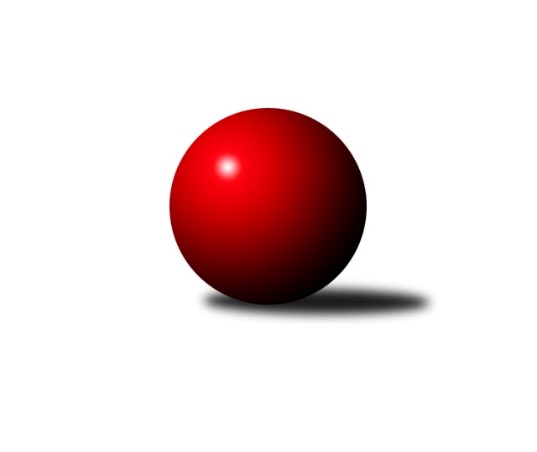 Č.2Ročník 2021/2022	25.9.2021Nejlepšího výkonu v tomto kole: 3504 dosáhlo družstvo: SKK Rokycany1. KLZ 2021/2022Výsledky 2. kolaSouhrnný přehled výsledků:SKK Rokycany	- SKK Náchod	6:2	3504:3447	13.0:11.0	25.9.KK Jihlava	- KK Blansko 	7:1	3150:3141	12.0:12.0	25.9.KC Zlín	- TJ Spartak Přerov	2:6	3172:3260	12.0:12.0	25.9.KK Slavia Praha	- TJ Valašské Meziříčí	8:0	3483:3222	16.0:8.0	25.9.KK Konstruktiva Praha 	- KK Slovan Rosice	1:7	3205:3366	7.5:16.5	25.9.SKK Rokycany	- KK Slovan Rosice	1:7	3391:3442	11.0:13.0	24.9.Tabulka družstev:	1.	KK Slovan Rosice	3	3	0	0	21.0 : 3.0 	46.0 : 26.0 	 3399	6	2.	KK Slavia Praha	2	2	0	0	13.0 : 3.0 	27.5 : 20.5 	 3468	4	3.	SKK Náchod	2	1	0	1	10.0 : 6.0 	32.0 : 16.0 	 3504	2	4.	KK Konstruktiva Praha	2	1	0	1	7.0 : 9.0 	19.5 : 28.5 	 3249	2	5.	TJ Spartak Přerov	2	1	0	1	7.0 : 9.0 	19.5 : 28.5 	 3197	2	6.	KK Jihlava	2	1	0	1	7.0 : 9.0 	15.0 : 33.0 	 3181	2	7.	TJ Valašské Meziříčí	2	1	0	1	5.0 : 11.0 	20.5 : 27.5 	 3244	2	8.	SKK Rokycany	3	1	0	2	10.0 : 14.0 	35.5 : 36.5 	 3354	2	9.	KC Zlín	2	0	0	2	5.0 : 11.0 	24.5 : 23.5 	 3300	0	10.	KK Blansko	2	0	0	2	3.0 : 13.0 	24.0 : 24.0 	 3201	0Podrobné výsledky kola:	 SKK Rokycany	3504	6:2	3447	SKK Náchod	Veronika Horková	139 	 134 	 132 	141	546 	 0:4 	 611 	 151	158 	 154	148	Martina Hrdinová	Barbora Janyšková	151 	 152 	 147 	166	616 	 2:2 	 579 	 155	144 	 148	132	Eliška Boučková	Linda Lidman	142 	 147 	 134 	156	579 	 1.5:2.5 	 570 	 142	159 	 135	134	Nina Brožková	Simona Koutníková	147 	 166 	 156 	157	626 	 4:0 	 560 	 142	134 	 144	140	Kateřina Majerová	Terezie Krákorová	147 	 153 	 150 	126	576 	 3:1 	 555 	 145	126 	 134	150	Nikola Portyšová	Lenka Findejsová	160 	 148 	 123 	130	561 	 2.5:1.5 	 572 	 140	148 	 163	121	Aneta Cvejnovározhodčí: David WohlmuthNejlepší výkon utkání: 626 - Simona Koutníková	 KK Jihlava	3150	7:1	3141	KK Blansko 	Šárka Dvořáková	112 	 126 	 135 	130	503 	 2:2 	 488 	 114	133 	 122	119	Dana Musilová	Eva Rosendorfská	122 	 122 	 121 	130	495 	 1:3 	 549 	 139	148 	 139	123	Lucie Nevřivová	Šárka Vacková	138 	 120 	 112 	125	495 	 2:2 	 485 	 122	116 	 119	128	Lenka Kalová st. *1	Lenka Concepción	153 	 161 	 125 	145	584 	 3:1 	 572 	 146	151 	 143	132	Eva Wendl	Martina Melchertová	123 	 145 	 120 	133	521 	 2:2 	 519 	 148	125 	 123	123	Zdeňka Ševčíková	Jana Braunová	118 	 150 	 144 	140	552 	 2:2 	 528 	 128	122 	 130	148	Natálie Součkovározhodčí: Daniel Braunstřídání: *1 od 61. hodu Helena DaňkováNejlepší výkon utkání: 584 - Lenka Concepción	 KC Zlín	3172	2:6	3260	TJ Spartak Přerov	Adriana Svobodová	127 	 130 	 125 	134	516 	 1:3 	 555 	 146	143 	 150	116	Zuzana Machalová	Natálie Trochtová	125 	 133 	 115 	123	496 	 1:3 	 568 	 122	164 	 129	153	Martina Janyšková	Michaela Bagári	127 	 126 	 126 	145	524 	 2:2 	 527 	 122	130 	 150	125	Monika Pavelková	Dita Trochtová	111 	 160 	 108 	137	516 	 1:3 	 581 	 131	157 	 137	156	Šárka Nováková	Michaela Matlachová	145 	 136 	 146 	140	567 	 4:0 	 513 	 114	128 	 133	138	Anna Mašlaňová	Martina Zimáková	138 	 128 	 143 	144	553 	 3:1 	 516 	 133	137 	 124	122	Michaela Beňovározhodčí: Zdeněk BachňákNejlepší výkon utkání: 581 - Šárka Nováková	 KK Slavia Praha	3483	8:0	3222	TJ Valašské Meziříčí	Vladimíra Malinská	144 	 145 	 129 	149	567 	 2:2 	 544 	 123	132 	 135	154	Stanislava Ovšáková	Vlasta Kohoutová	140 	 135 	 141 	143	559 	 2:2 	 550 	 135	123 	 147	145	Nikola Tobolová	Šárka Marková	151 	 135 	 150 	137	573 	 3:1 	 524 	 133	121 	 132	138	Dana Uhříková	Michaela Kučerová	134 	 142 	 121 	144	541 	 3:1 	 517 	 134	129 	 121	133	Klára Tobolová	Olga Hejhalová	177 	 171 	 170 	141	659 	 4:0 	 517 	 131	128 	 128	130	Ivana Marančáková	Helena Gruszková	136 	 133 	 144 	171	584 	 2:2 	 570 	 156	138 	 134	142	Markéta Vlčkovározhodčí: Jiří NovotnýNejlepší výkon utkání: 659 - Olga Hejhalová	 KK Konstruktiva Praha 	3205	1:7	3366	KK Slovan Rosice	Marie Chlumská	146 	 133 	 154 	130	563 	 2:2 	 567 	 148	126 	 146	147	Lucie Vaverková	Petra Najmanová	132 	 149 	 150 	156	587 	 3:1 	 549 	 130	162 	 135	122	Nikola Tatoušková	Jana Čiháková	130 	 139 	 108 	124	501 	 1:3 	 587 	 160	132 	 145	150	Natálie Topičová	Tereza Chlumská *1	122 	 118 	 112 	116	468 	 0:4 	 547 	 134	137 	 124	152	Anna Štraufová	Naděžda Novotná	136 	 122 	 130 	151	539 	 0.5:3.5 	 573 	 136	131 	 146	160	Alena Kantnerová	Edita Koblížková	146 	 131 	 133 	137	547 	 1:3 	 543 	 121	144 	 139	139	Andrea Axmanovározhodčí: Jiří Hnízdilstřídání: *1 od 88. hodu Martina StareckiNejlepšího výkonu v tomto utkání: 587 kuželek dosáhli: Petra Najmanová, Natálie Topičová	 SKK Rokycany	3391	1:7	3442	KK Slovan Rosice	Veronika Horková	137 	 157 	 150 	158	602 	 1:3 	 602 	 155	160 	 154	133	Nikola Tatoušková	Linda Lidman	147 	 143 	 150 	158	598 	 1.5:2.5 	 608 	 142	149 	 159	158	Lucie Vaverková	Karoline Utikalová *1	132 	 123 	 134 	160	549 	 1.5:2.5 	 558 	 132	136 	 146	144	Natálie Topičová	Simona Koutníková *2	117 	 144 	 131 	133	525 	 2:2 	 546 	 143	134 	 138	131	Aneta Ondovčáková	Michaela Provazníková	125 	 140 	 127 	162	554 	 2:2 	 564 	 152	129 	 133	150	Andrea Axmanová	Lenka Findejsová	159 	 116 	 141 	147	563 	 3:1 	 564 	 139	147 	 139	139	Naděžda Dobešovározhodčí: Pavel Andrlíkstřídání: *1 od 61. hodu Terezie Krákorová, *2 od 26. hodu Barbora JanyškováNejlepší výkon utkání: 608 - Lucie VaverkováPořadí jednotlivců:	jméno hráče	družstvo	celkem	plné	dorážka	chyby	poměr kuž.	Maximum	1.	Olga Hejhalová 	KK Slavia Praha	640.00	398.0	242.0	0.5	1/1	(659)	2.	Martina Hrdinová 	SKK Náchod	606.00	388.5	217.5	1.5	2/2	(611)	3.	Helena Gruszková 	KK Slavia Praha	600.50	383.0	217.5	0.5	1/1	(617)	4.	Simona Koutníková 	SKK Rokycany	592.50	378.5	214.0	1.5	2/2	(626)	5.	Eliška Boučková 	SKK Náchod	592.50	387.0	205.5	4.0	2/2	(606)	6.	Lucie Vaverková 	KK Slovan Rosice	588.67	383.7	205.0	1.0	3/3	(608)	7.	Nikola Tatoušková 	KK Slovan Rosice	582.33	375.0	207.3	3.0	3/3	(602)	8.	Natálie Topičová 	KK Slovan Rosice	581.00	388.0	193.0	1.7	3/3	(598)	9.	Kateřina Majerová 	SKK Náchod	577.00	370.0	207.0	2.5	2/2	(594)	10.	Vlasta Kohoutová 	KK Slavia Praha	577.00	388.5	188.5	3.5	1/1	(595)	11.	Lenka Concepción 	KK Jihlava	576.00	378.0	198.0	6.0	2/2	(584)	12.	Petra Najmanová 	KK Konstruktiva Praha 	575.50	377.0	198.5	1.5	2/2	(587)	13.	Barbora Janyšková 	SKK Rokycany	569.00	366.0	203.0	3.5	2/2	(616)	14.	Michaela Matlachová 	KC Zlín	568.50	380.5	188.0	2.0	2/2	(570)	15.	Michaela Bagári 	KC Zlín	566.50	372.5	194.0	1.5	2/2	(609)	16.	Nikola Portyšová 	SKK Náchod	566.00	358.5	207.5	2.0	2/2	(577)	17.	Eva Wendl 	KK Blansko 	564.00	367.0	197.0	2.0	2/2	(572)	18.	Linda Lidman 	SKK Rokycany	562.25	369.5	192.8	3.0	2/2	(598)	19.	Veronika Horková 	SKK Rokycany	562.00	366.5	195.5	5.8	2/2	(602)	20.	Lenka Findejsová 	SKK Rokycany	562.00	377.0	185.0	3.5	2/2	(563)	21.	Vladimíra Malinská 	KK Slavia Praha	559.00	372.5	186.5	3.0	1/1	(567)	22.	Edita Koblížková 	KK Konstruktiva Praha 	558.00	371.5	186.5	1.5	2/2	(569)	23.	Martina Zimáková 	KC Zlín	556.00	368.0	188.0	3.0	2/2	(559)	24.	Šárka Marková 	KK Slavia Praha	555.50	363.5	192.0	6.0	1/1	(573)	25.	Alena Kantnerová 	KK Slovan Rosice	555.50	369.0	186.5	2.5	2/3	(573)	26.	Lucie Nevřivová 	KK Blansko 	554.50	371.5	183.0	2.5	2/2	(560)	27.	Terezie Krákorová 	SKK Rokycany	553.50	381.0	172.5	5.5	2/2	(576)	28.	Jana Braunová 	KK Jihlava	553.00	372.5	180.5	4.5	2/2	(554)	29.	Šárka Nováková 	TJ Spartak Přerov	552.00	359.0	193.0	5.0	2/2	(581)	30.	Naděžda Novotná 	KK Konstruktiva Praha 	549.50	373.5	176.0	3.5	2/2	(560)	31.	Zuzana Machalová 	TJ Spartak Přerov	549.00	369.5	179.5	4.0	2/2	(555)	32.	Andrea Axmanová 	KK Slovan Rosice	548.33	365.0	183.3	4.0	3/3	(564)	33.	Zdeňka Ševčíková 	KK Blansko 	547.50	377.5	170.0	5.5	2/2	(576)	34.	Marie Chlumská 	KK Konstruktiva Praha 	546.50	361.0	185.5	7.5	2/2	(563)	35.	Nikola Tobolová 	TJ Valašské Meziříčí	542.00	371.0	171.0	2.0	2/2	(550)	36.	Dana Uhříková 	TJ Valašské Meziříčí	541.00	369.0	172.0	10.0	2/2	(558)	37.	Natálie Trochtová 	KC Zlín	540.50	382.0	158.5	8.0	2/2	(585)	38.	Anna Štraufová 	KK Slovan Rosice	538.00	367.0	171.0	5.5	2/3	(547)	39.	Dita Trochtová 	KC Zlín	536.00	369.5	166.5	11.0	2/2	(556)	40.	Michaela Kučerová 	KK Slavia Praha	536.00	372.0	164.0	6.5	1/1	(541)	41.	Stanislava Ovšáková 	TJ Valašské Meziříčí	534.00	364.5	169.5	7.0	2/2	(544)	42.	Klára Tobolová 	TJ Valašské Meziříčí	529.00	377.0	152.0	5.0	2/2	(541)	43.	Dana Musilová 	KK Blansko 	525.00	361.0	164.0	9.5	2/2	(562)	44.	Martina Melchertová 	KK Jihlava	524.50	366.5	158.0	6.0	2/2	(528)	45.	Anna Mašlaňová 	TJ Spartak Přerov	522.00	344.0	178.0	4.5	2/2	(531)	46.	Jana Čiháková 	KK Konstruktiva Praha 	521.50	367.0	154.5	8.0	2/2	(542)	47.	Monika Pavelková 	TJ Spartak Přerov	512.50	358.0	154.5	11.5	2/2	(527)	48.	Michaela Beňová 	TJ Spartak Přerov	507.50	347.0	160.5	5.0	2/2	(516)	49.	Eva Rosendorfská 	KK Jihlava	506.00	354.0	152.0	7.0	2/2	(517)		Aneta Cvejnová 	SKK Náchod	572.00	371.0	201.0	3.0	1/2	(572)		Markéta Vlčková 	TJ Valašské Meziříčí	570.00	376.0	194.0	3.0	1/2	(570)		Nina Brožková 	SKK Náchod	570.00	387.0	183.0	3.0	1/2	(570)		Martina Janyšková 	TJ Spartak Přerov	568.00	369.0	199.0	6.0	1/2	(568)		Naděžda Dobešová 	KK Slovan Rosice	564.00	380.0	184.0	2.0	1/3	(564)		Petra Dočkalová 	KK Jihlava	563.00	369.0	194.0	3.0	1/2	(563)		Marie Olejníková 	TJ Valašské Meziříčí	560.00	382.0	178.0	5.0	1/2	(560)		Šárka Majerová 	SKK Náchod	555.00	370.0	185.0	4.0	1/2	(555)		Michaela Provazníková 	SKK Rokycany	554.00	373.0	181.0	5.0	1/2	(554)		Lucie Šťastná 	TJ Valašské Meziříčí	549.00	345.0	204.0	4.0	1/2	(549)		Pavla Žádníková 	KC Zlín	548.00	383.0	165.0	7.0	1/2	(548)		Aneta Ondovčáková 	KK Slovan Rosice	546.00	380.0	166.0	3.0	1/3	(546)		Kateřina Fajdeková 	TJ Spartak Přerov	540.00	375.0	165.0	7.0	1/2	(540)		Natálie Součková 	KK Blansko 	528.00	325.0	203.0	5.0	1/2	(528)		Hana Kovářová 	KK Konstruktiva Praha 	527.00	381.0	146.0	14.0	1/2	(527)		Helena Daňková 	KK Blansko 	526.00	370.0	156.0	7.0	1/2	(526)		Ivana Marančáková 	TJ Valašské Meziříčí	517.00	376.0	141.0	6.0	1/2	(517)		Adriana Svobodová 	KC Zlín	516.00	364.0	152.0	10.0	1/2	(516)		Šárka Dvořáková 	KK Jihlava	503.00	337.0	166.0	3.0	1/2	(503)		Šárka Vacková 	KK Jihlava	495.00	361.0	134.0	15.0	1/2	(495)		Karolína Derahová 	KK Jihlava	482.00	345.0	137.0	10.0	1/2	(482)Sportovně technické informace:Starty náhradníků:registrační číslo	jméno a příjmení 	datum startu 	družstvo	číslo startu
Hráči dopsaní na soupisku:registrační číslo	jméno a příjmení 	datum startu 	družstvo	8831	Ivana Marančáková	25.09.2021	TJ Valašské Meziříčí	18496	Martina Kállaiová	25.09.2021	TJ Spartak Přerov	Program dalšího kola:3. kolo2.10.2021	so	10:00	KK Blansko  - SKK Rokycany	2.10.2021	so	11:00	SKK Náchod - KK Slavia Praha	2.10.2021	so	11:30	TJ Spartak Přerov - KK Konstruktiva Praha 	2.10.2021	so	12:00	KK Slovan Rosice - KK Jihlava	Nejlepší šestka kola - absolutněNejlepší šestka kola - absolutněNejlepší šestka kola - absolutněNejlepší šestka kola - absolutněNejlepší šestka kola - dle průměru kuželenNejlepší šestka kola - dle průměru kuželenNejlepší šestka kola - dle průměru kuželenNejlepší šestka kola - dle průměru kuželenNejlepší šestka kola - dle průměru kuželenPočetJménoNázev týmuVýkonPočetJménoNázev týmuPrůměr (%)Výkon2xOlga HejhalováSlavia6592xOlga HejhalováSlavia115.966591xSimona KoutníkováRokycany6261xSimona KoutníkováRokycany110.786261xBarbora JanyškováRokycany6161xBarbora JanyškováRokycany109.016162xMartina HrdinováNáchod6111xMartina HrdinováNáchod108.136112xNatálie TopičováRosice5871xPetra NajmanováKonstruktiva 107.965871xPetra NajmanováKonstruktiva 5872xNatálie TopičováRosice107.96587